Муниципальное казённое общеобразовательное учреждение«Средняя общеобразовательная школа №7»с. Варениковское  Степновского района Ставропольского края                       Смотр песни и строя  в начальной школе                                                               Составитель:                                                                 учитель начальных классов                                                                             Шевченко С.В.                                    2014 годСмотр песни и строя  в начальной школе/2014год/Цель:  целенаправленное формирование у младших школьников высокой социальной активности и патриотизма, верности своему Отечеству, готовности к защите своей Родины.Задачи:- возрождение традиций проведения военно-спортивных игр и соревнований среди учащихся начальных классов;- воспитание дисциплинированности, организованности, взаимоуважения и взаимопомощи;- сплочение классных коллективов;- проверка уровня знаний, умений и навыков физической подготовки учащихся;- выработка навыков строевой подготовки  - изучение военных, строевых песен.                                    Ход мероприятия  Командующий: Школа! Равняйсь! Смирно! Приготовиться к торжественному проведению смотра – конкурса строя и песни, посвящённому Дню защитника ОтечестваСлава! Слава! Слава тебе
Нашей Армии любимой, 
День рожденья в феврале!
Слава ей непобедимой!
Слава миру на земле!
   Добрый день! Сегодня накануне 23 февраля, дня Защитника Отечества, мы собрались, чтобы поздравить с этим замечательным праздником всех здесь присутствующих мужчин и парней. 
  23 февраля… Празднику уже более 80 лет. Более восьмидесяти лет сильная половина человечества отмечает праздник силы, выносливости, патриотизма и добра.   В ознаменование победы над немецкими захватчиками под Нарвой и Псковом 23 февраля 1918 года был издан декрет о праздновании Дня Красной Армии, впоследствии он был переименован в День Советской Армии и Военно-морского Флота, и вот уже несколько лет он празднуется как День Защитника Отечества.
   Издавна в России профессия военного была одной из самых уважаемых и почётных. Служить Отечеству,  это оберегать мирную жизнь нашего народа, это хранить честь и достоинство своей Родины.
   Этот день - дань уважения всем поколениям героического воинства. А поскольку испокон веков защитниками были мужчины, то это воистину " Мужской день", в который все представители сильного пола принимают поздравления, подарки.

  Мы приветствуем всех в нашем зале и желаем всем мужчинам и юношам счастья безграничного, здоровья богатырского, любви вечной! 
Сегодняшний праздник мы посвящаем мужчинам, отслужившим в Вооруженных  силах  России, а также будущим защитникам нашего Отечества, то есть нашим мальчишкам.  И поэтому мы решили провести небольшие соревнования в виде смотра – конкурса. 
И пусть на нашем празднике в честном бою победит сильнейшая команда.Командующий: Командирам отрядов приготовиться к сдаче рапортов! Командиру отряда «Пограничников» сдать рапорт! Командир: Есть сдать рапорт!/делает шаг вперёд, поворот налево, командует/ -Отряд! Равняйсь! Смирно! По порядку рассчитайсь! /Командир строевым шагом идёт к командующему - рапортует/   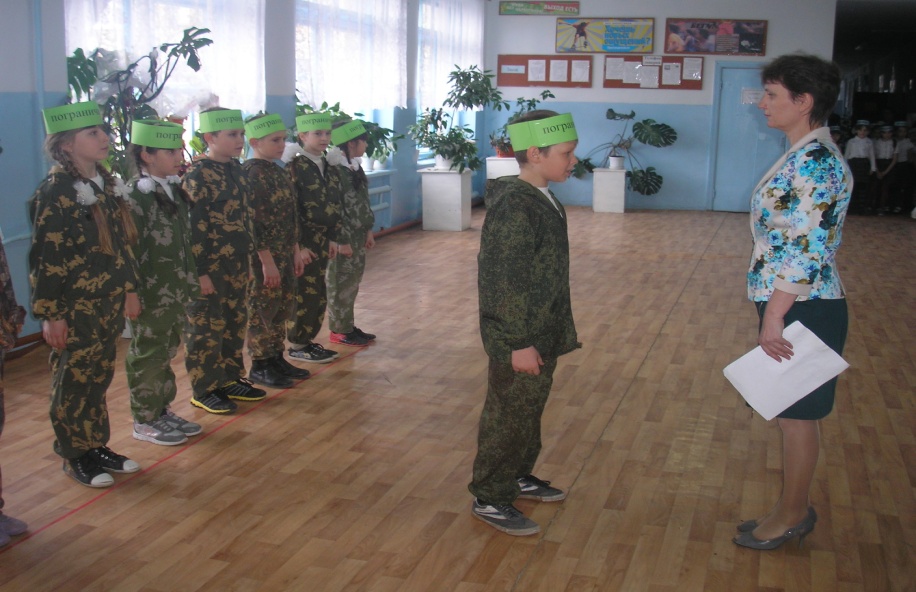 -Товарищ командующий, отряд/хором/ «Пограничников» в количестве 11 человек к смотру песни и строя готов. -Наш девиз: /хором/Пограничники - ребята, Очень дружная семья. Будем с армией дружить, Будем Родине служить.  Командир отряда Безменов Игорь/становится с левой стороны командующего/ -Командующий: - Здравствуйте, товарищи! -/Отряд хором/ - Здравия желаем! -Командующий: Поздравляю Вас с Днём защитника Отечества! -/Отряд хором/ -Ура! Ура! Ура! -Командующий: Вольно!      /Командир отряда строевым шагом возвращается к отряду, отдаёт команду :                    Вольно! Становится в строй/ Командующий: Командиру отряда «Танкистов» сдать рапорт!» Командир: Есть сдать рапорт /делает шаг вперёд, поворот налево командует/ -Отряд! Равняйсь! Смирно! По порядку рассчитайсь! /Командир строевым шагом идёт к командующему - рапортует/  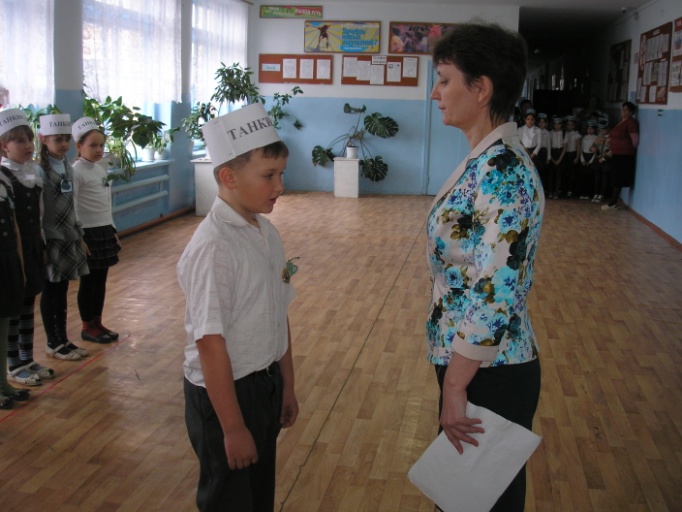 -Товарищ командующий, отряд/хором/ «Танкистов» в количестве 11 человек к смотру песни и строя готов. -Наш девиз: /хором/Мы, танкисты,- очень дружная семья. Будем с техникой дружить, Будем Родину любить. Командир отряда Олеников Николай/становится с левой стороны командующего/ -Командующий: - Здравствуйте, товарищи! -/Отряд хором/ - Здравия желаем! -Командующий: Поздравляю Вас с Днём защитника Отечества! -/Отряд хором/ -Ура! Ура! Ура! -Командующий: Вольно!            /Командир отряда строевым шагом возвращается к отряду, отдаёт команду: Вольно! Становится в строй/ Командующий: Командиру отряда «Моряков» сдать рапорт! Командир: Есть сдать рапорт!/делает шаг вперёд,поворот налево, командует/  -Отряд! Равняйсь! Смирно! По порядку рассчитайсь! /Командир строевым шагом идёт к командующему - рапортует/ 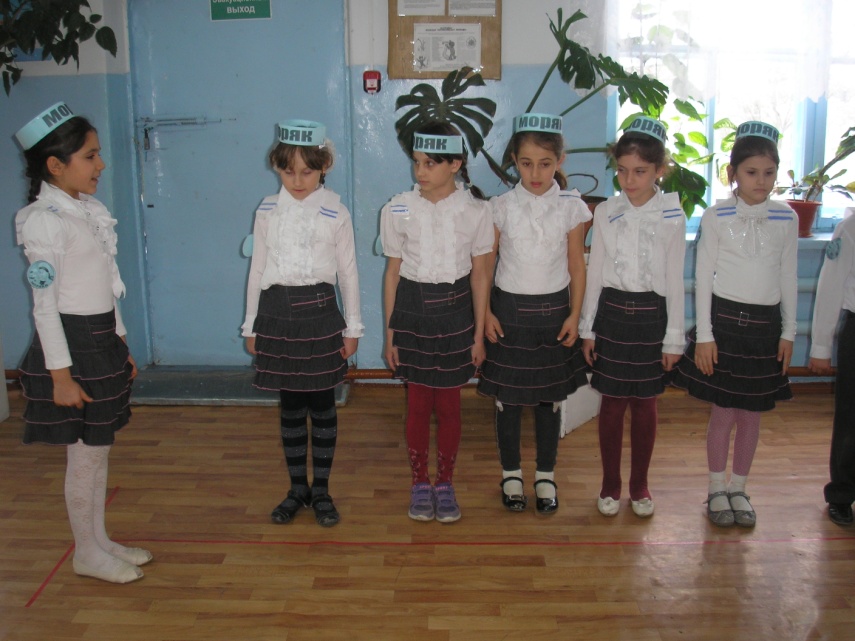 -Товарищ командующий, отряд/хором/ «Моряков» в количестве 11 человек к смотру песни и строя готов. -Наш девиз: /хором/Друг за друга мы горой Такой обычай наш морской. Командир отряда Трафименко Анастасия/становится с левой стороны командующего/  -Командующий: - Здравствуйте, товарищи! -/Отряд хором/ - Здравия желаем! -Командующий: Поздравляю Вас с Днём защитника Отечества! -/Отряд хором/ -Ура! Ура! Ура! -Командующий: Вольно!      /Командир отряда строевым шагом возвращается к отряду, отдаёт команду:                    Вольно! Становится в строй/  Командиру отряда «Летчиков» сдать рапорт!» Командир: Есть сдать рапорт /делает шаг вперёд, поворот налево командует/ -Отряд! Равняйсь! Смирно! По порядку рассчитайсь! /Командир строевым шагом идёт к командующему - рапортует/  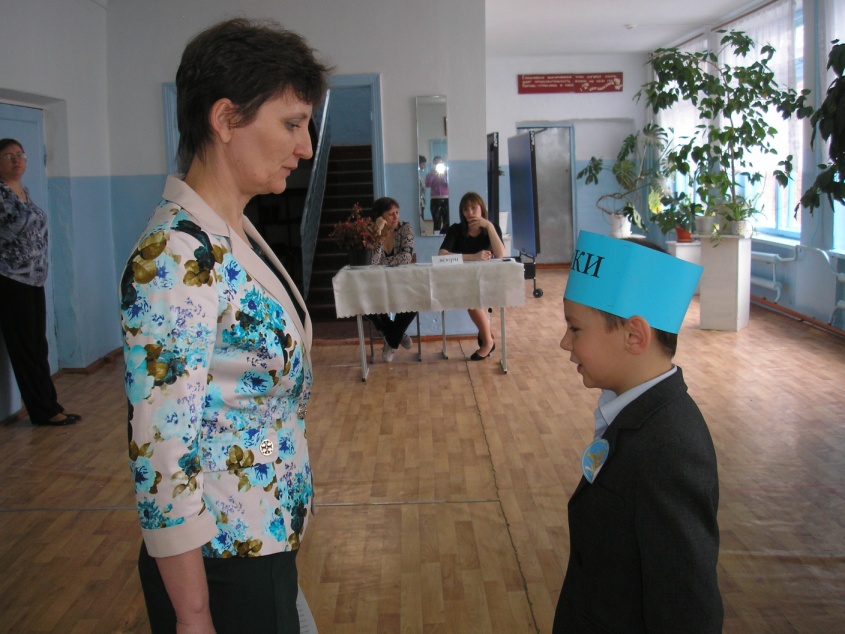 -Товарищ командующий, отряд/хором/ «Лётчиков» в количестве 12 человек к смотру песни и строя готов. -Наш девиз: /хором/ Наши летчики-герои Небо зорко берегут. Наши летчики-герои Охраняют мирный труд.Командир отряда Гриненко Иван/становится с левой стороны командующего/  -Командующий:- Здравствуйте, товарищи! -/Отряд хором/ - Здравия желаем! -Командующий: Поздравляю Вас с Днём защитника Отечества! -/Отряд хором/ -Ура! Ура! Ура! -Командующий: Вольно! /Командир отряда строевым шагом возвращается к отряду, отдаёт команду: Вольно! Становится в строй/ Командующий: Отрядам приготовиться к демонстрации песни и строя. Отряду «Пограничников» приступить к смотру песни и строя. -Командир: Есть приступить к смотру песни и строя!  - Отряд! Равняйсь! Смирно! Направо!(2 раза), Налево!(2 раза) -На первый-второй рассчитайсь! -В две шеренги стройся! -Направо!  -Отряд, песню запевай! /Строевая песня пограничников/ Сегодня ночью все спокойно на границе,
Но все равно застава не смыкает глаз -
В любой момент ракета в небо может взвиться,
И в тот же час сигнал "в ружье" поднимет нас!
Припев:
А на плечах у нас зеленые погоны,
И мы с тобой, дружок, опять идем в наряд.
У пограничников суровые законы -
Нельзя нам спать, когда другие люди спят.
У пограничников суровые законы -
Нельзя нам спать, когда другие люди спят./отряд с песней проходит по залу строевым шагом. На исходной позиции командир отряда командует/ -Командир: Отряд! На месте! Стой! Раз! Два!  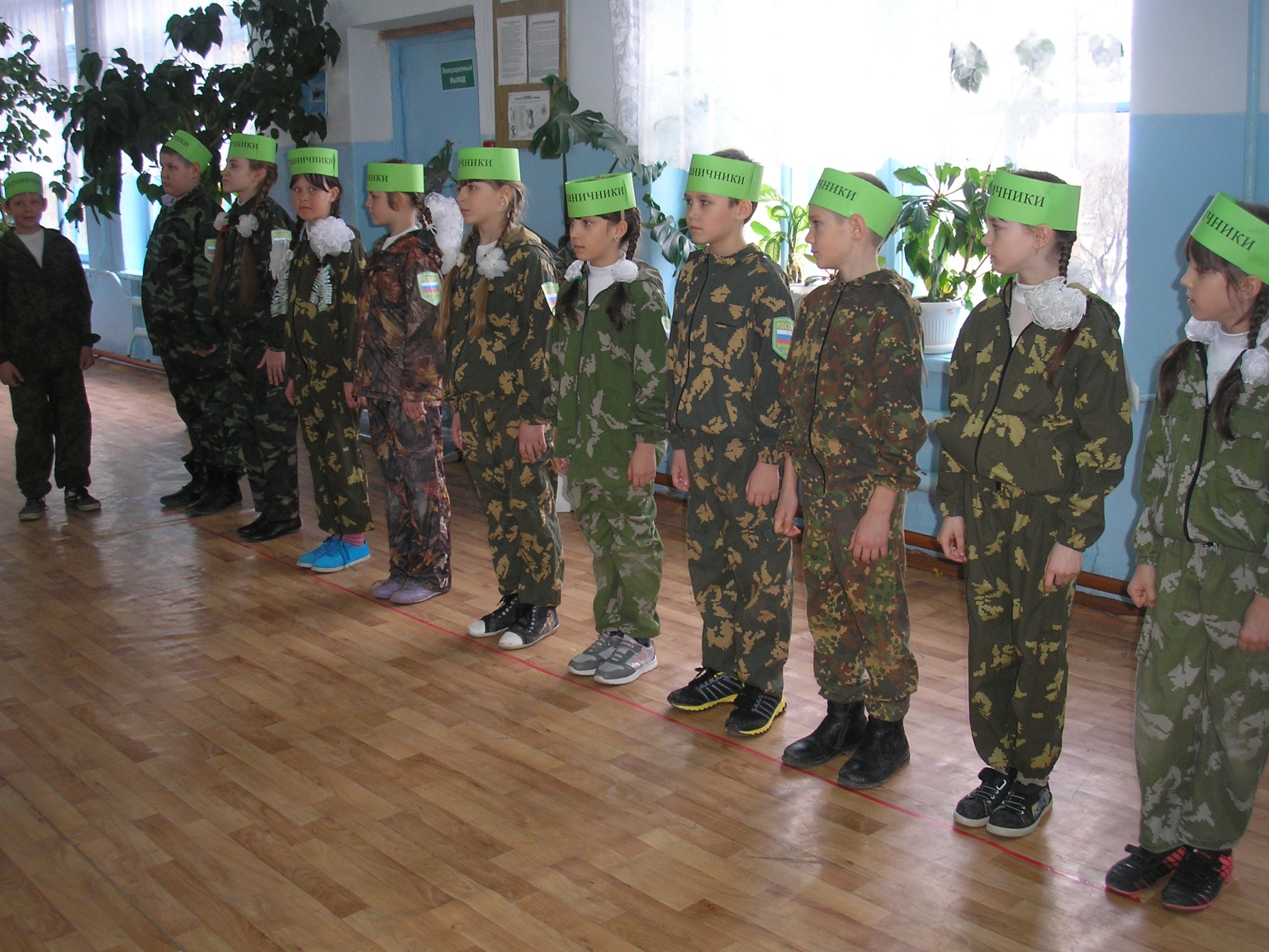 -Товарищ командующий, отряд «Пограничников» задание выполнил! Командующий: Благодарю за службу! /Отряд хором/ -Служим Отечеству! - Командующий: Вольно! -Командир: Отряд! Вольно! Занять место в парадном строю!  Отряду «Танкистов» приступить к смотру песни и строя. -Командир: Есть приступить к смотру песни и строя! 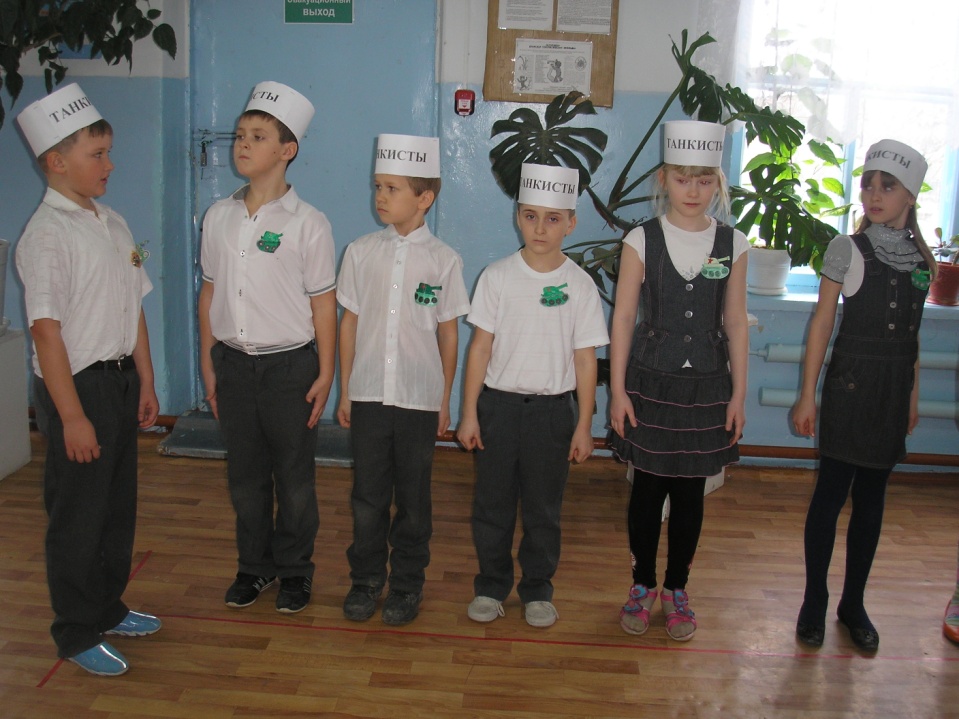 -Отряд! Равняйсь! Смирно! Направо!(2 раза), Налево!(2 раза) -На первый-второй рассчитайсь!  -В две шеренги стройся! -Направо! -В обход по залу шагом марш! -Отряд, смирно !Равнение на командующего-Отряд, песню запевай!   /  Песня три танкиста /1.На границе тучи ходят хмуро,
Край суровый тишиной объят.
У высоких берегов амура
Часовые родины стоят. 
2.Там врагу заслон поставлен прочный,
Там стоит, отважен и силен,
У границ земли дальневосточной
Броневой ударный батальон. 
3.Там живут — и песня в том порука —
Нерушимой, крепкою семьей
Три танкиста — три веселых друга —
Экипаж машины боевой./отряд с песней проходит по залу строевым шагом. На исходной позиции командир отряда командует/ -Командир: Отряд! На месте! Стой! Раз! Два! -Товарищ командующий, отряд «Танкистов» задание выполнил!  Командующий: Благодарю за службу! /Отряд хором/ -Служим Отечеству! - Командующий: Вольно! -Командир: Отряд! Вольно! Занять место в парадном строю!Отряду «Моряков» приступить к смотру песни и строя. -Командир: Есть приступить к смотру песни и строя! 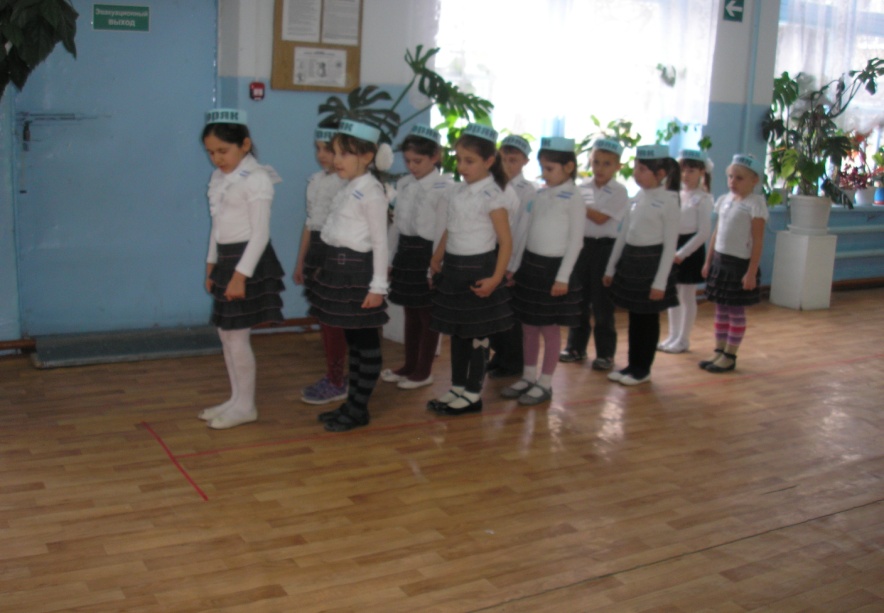 - Отряд! Равняйсь! Смирно! Направо!(2 раза), Налево!(2 раза) -На первый-второй рассчитайсь! -В две шеренги стройся! -Направо! -В обход по залу шагом марш!  -Отряд, смирно!Равнение на командующего! -Отряд, песню запевай!  / Песня моряков /1.Бескозырка белая,
В полоску воротник...
Пионеры смелые,
Спросили напрямик: 
       С какого, парень, года,
       С какого парохода.
       И на каких морях
       Ты побывал, моряк? 
С какого, парень, года,
С какого парохода.
И на каких морях
Ты побывал, моряк?/отряд с песней проходит по залу строевым шагом. На исходной позиции командир отряда командует/ -Командир: Отряд! На месте! Стой! Раз! Два! -Налево! -В одну шеренгу стройся! -Товарищ командующий, отряд «Моряков» задание выполнил! Командующий: Благодарю за службу! /Отряд хором/ -Служим Отечеству! - Командующий: Вольно! -Отряд! Вольно! Занять место в парадном строю!  Отряду «Летчиков» приступить к смотру песни и строя -Командир: Есть приступить к смотру песни и строя! -Отряд! Равняйсь! Смирно! Направо!(2 раза), Налево!( 2 раза)  -На первый-второй рассчитайсь!  -В две шеренги стройся! -Направо!-Отряд, песню запевай! /Пора в путь дорогу/  Дождливым вечером, вечером, вечером,
Когда пилотам скажем прямо делать нечего.
Мы приземлимся за столом поговорим о том о сем
И нашу песенку любимую споем 
            Пора в путь-дорогу- дорогу дальнюю
           Дальнюю, дальнюю идем.
           Над милым порогом,
           Качну серебряным тебе крылом./отряд с песней проходит по залу строевым шагом. На исходной позиции командир отряда командует/ -Командир: Отряд! На месте! Стой! Раз! Два! -Товарищ командующий, отряд «Лётчиков» задание выполнил!  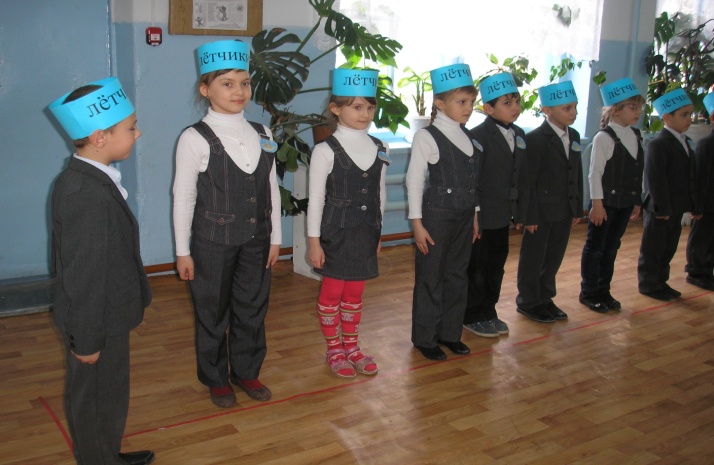 Командующий: Благодарю за службу! /Отряд хором/ -Служим Отечеству! - Командующий: Вольно! -Командир: Отряд! Вольно! Занять место в парадном строю!Жюри подводит итоги и награждает команды грамотами                        Награждение команд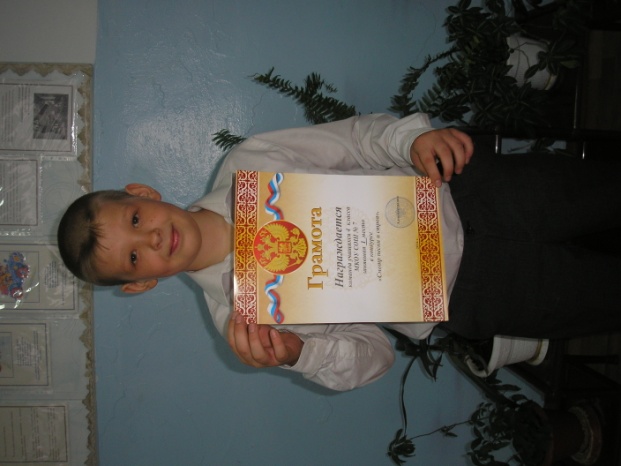 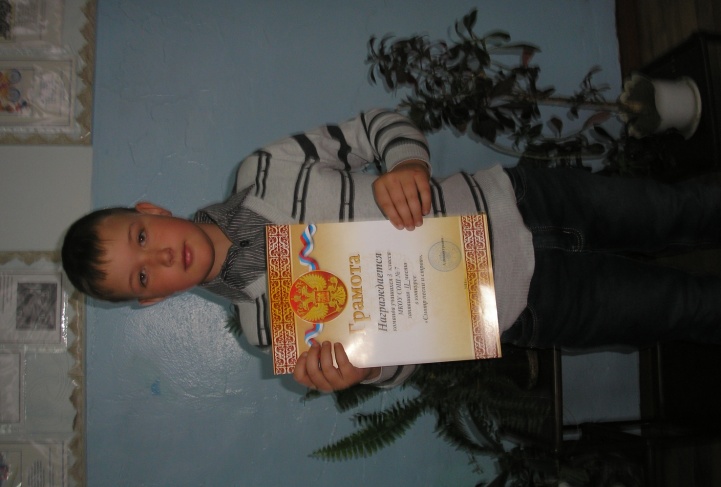 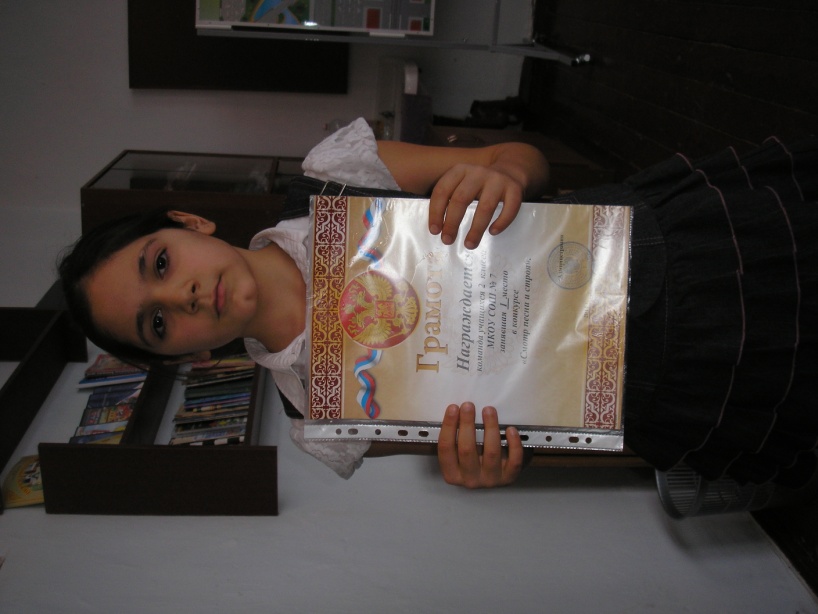 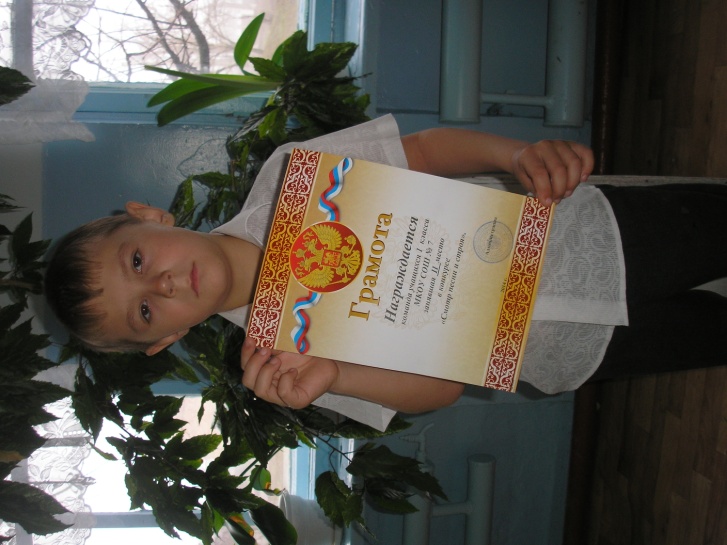 Приложение.Эмблемы.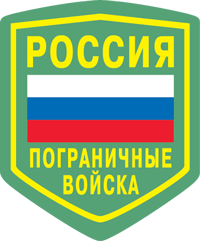 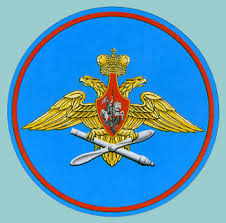 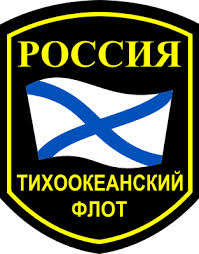 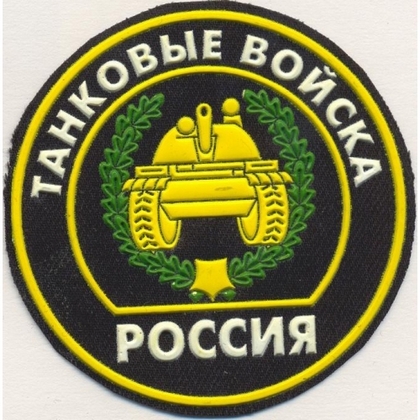 